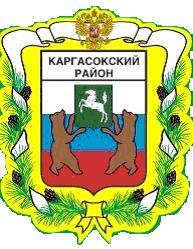 МУНИЦИПАЛЬНОЕ ОБРАЗОВАНИЕ «Каргасокский район»ТОМСКАЯ ОБЛАСТЬ  АДМИНИСТРАЦИЯ КАРГАСОКСКОГО РАЙОНАГлава Каргасокского района                                                     А.П. АщеуловО.А. Мельникова2-13-54МУНИЦИПАЛЬНОЕ ОБРАЗОВАНИЕ «Каргасокский район»ТОМСКАЯ ОБЛАСТЬАДМИНИСТРАЦИЯ КАРГАСОКСКОГО РАЙОНАВ целях приведения в соответствие с Федеральным законодательствомАдминистрация Каргасокского района постановляет:1. Внести изменения в постановление Администрации Каргасокского района от 20.12.2017 № 352 «Об утверждении муниципальной программы «Формирование современной городской среды на территории Каргасокского района», изложив раздел «IV. Система мероприятий муниципальной программы и ее ресурсное обеспечение» муниципальной программы «Формирование современной городской среды на территории Каргасокского района», являющейся приложением к постановлению, в новой редакции согласно приложению к настоящему постановлению.2. Настоящее постановление официально опубликовать (обнародовать) в порядке, предусмотренном статьей 42 Устава муниципального образования «Каргасокский район», утвержденного решением Думы Каргасокского района от 17.04.2013 № 195 «О принятии Устава муниципального образования «Каргасокский район».Глава Каргасокского района                                                                     А.П. АщеуловО.А. Мельникова2-13-54УТВЕРЖДЕНАпостановлением Администрации Каргасокского района От ___________2020 №_____ПриложениеIV. Система мероприятий муниципальной программы и ее ресурсное обеспечениеНа реализацию мероприятий муниципальной программы необходимо 21 074,71965 тыс. рублей, в том числе:- федеральный бюджет – 17 924,89415 тыс. рублей;- областной бюджет – 1 201,58785 тыс. рублей;- местный бюджет – 1 195,35874 тыс. рублей;- бюджеты сельских поселений – 732,25861 тыс. рублей;- внебюджетные источники – 20,62030 тыс. рублей.Выделение средств районного бюджета на реализацию мероприятий подпрограммы не предусмотрено.Расходы на реализацию муниципальной программы в целом и с распределением по подпрограммам приведены в таблице 2 «Ресурсное обеспечение муниципальной программы».Финансирование мероприятий муниципальной программы будет осуществляться за счет средств федерального, областного бюджетов, бюджетов сельских поселений и внебюджетных источников (средства граждан). Объем финансирования муниципальной программы подлежит ежегодному уточнению при разработке и принятии решения Думы Каргасокского района о бюджете муниципального образования «Каргасокский район» на очередной финансовый год и на плановый период.Привлечение средств планируется осуществить в рамках постановления Правительства Российской Федерации от 10.02.2017 № 169 «Об утверждении Правил предоставления и распределения субсидий из федерального бюджета бюджетам субъектов Российской Федерации на поддержку государственных программ субъектов Российской Федерации и муниципальных программ формирования современной городской среды», а так же постановления Администрации Томской области от 25.09.2019 № 337а «Об утверждении государственной программы «Жилье и городская среда Томской области».Объемы привлекаемых средств внебюджетных источников зависят от объемов привлеченных средств федерального и областного бюджетов.В рамках муниципальной программы будут реализованы следующие основные мероприятия:- благоустройство дворовых территорий многоквартирных домов сельских поселений Каргасокского района;- повышение уровня вовлеченности граждан, организаций в реализацию мероприятий по благоустройству дворовых территорий многоквартирных домов сельских поселений Каргасокского района;- благоустройство общественных территорий сельских поселений Каргасокского района.Выполнение работ по благоустройству дворовых территорий включает в себя:а) минимальный перечень видов работ по благоустройству дворовых территорий:- ремонт дворовых проездов; - обеспечение освещения дворовых территорий; - установка скамеек, урн;б) перечень дополнительных видов работ по благоустройству дворовых территорий:- оборудование детских и (или) спортивных площадок;- оборудование автомобильных парковок;- озеленение территории;- устройство ограждений;- оборудование площадок для сбора коммунальных отходов, включая раздельный сбор отходов;- устройство и ремонт ограждений различного функционального назначения;- устройство и ремонт дворовых тротуаров и пешеходных дорожек;- устройство пандуса;- устройство водоотводных лотков.Собственники помещений в многоквартирных домах, собственники иных зданий и сооружений, расположенных в границах дворовой территории, подлежащей благоустройству (далее - заинтересованные лица) при выполнении работ по дополнительному перечню обеспечивают финансовое участие в размере не менее 1% от сметной стоимости на благоустройство дворовой территории в случае, если дворовая территория включена в адресный перечень муниципальной программы до 01.01.2019 года, и не менее 20% от сметной стоимости на благоустройство дворовой территории в случае, если дворовая территория включена в адресный перечень муниципальной программы после 01.01.2019 года.Заинтересованные лица при выполнении работ по минимальному перечню обеспечивают трудовое или финансовое участие в размере не менее 1 % от сметной стоимости на благоустройство дворовой территории.Заинтересованные лица обеспечивают трудовое участие в реализации мероприятий по благоустройству дворовых территорий. Под трудовым (неденежным) участием понимается, в том числе выполнение заинтересованными лицами неоплачиваемых работ, не требующих специальной квалификации, как например, подготовка объекта (дворовой территории) к началу работ (земляные работы, демонтаж старого оборудования, уборка мусора), покраска оборудования, озеленение территории, посадка деревьев, охрана объекта (дворовой территории).В ходе реализации муниципальной программы возможно вносить изменения в адресный перечень дворовых территорий многоквартирных домов и территорий общего пользования, планируемых к благоустройству в 2018 - 2022 годах, в соответствии с текущим состоянием территории и обращениями жителей.Из перечня дворовых территорий, подлежащих благоустройству в рамках реализации муниципальной программы, исключаются дворовые территории, собственники помещений многоквартирных домов которых приняли одно из следующих решений: - об отказе от благоустройства дворовой территорий в рамках реализации муниципальной программы, - не приняли решения о благоустройстве дворовой территории в сроки, установленные муниципальной программой и Порядком. Из адресного перечня дворовых и общественных территорий, подлежащих благоустройству в рамках реализации муниципальной программы, исключаются территории, расположенные вблизи многоквартирных домов, физический износ основных конструктивных элементов (крыша, стены, фундамент) которых превышает 70 процентов, а также территории, которые планируются к изъятию для муниципальных или государственных нужд в соответствии с генеральным планом.Софинансирование работ по благоустройству дворовых территорий из средств федерального бюджета возможно только при условии, если осуществлен государственный кадастровый учет земельных участков, на котором расположены многоквартирные дома, к которым прилегает дворовая территория.Если дворовая территория образована земельными участками, находящимися полностью или частично в частной собственности, субсидии из федерального бюджета могут расходоваться путём: предоставления субсидий бюджетным и автономным учреждениям, включая субсидии на финансовое обеспечение выполнения ими государственного (муниципального) задания; закупки товаров, работ и услуг для обеспечения муниципальных нужд (за исключением бюджетных ассигнований для обеспечения выполнения функций казенного учреждения и бюджетных ассигнований на осуществление бюджетных инвестиций в объекты государственной (муниципальной) собственности казенных учреждений); предоставления субсидий юридическим лицам (за исключением субсидий государственным (муниципальным) учреждениям), индивидуальным предпринимателям, физическим лицам на возмещение затрат по выполнению работ по благоустройству дворовых территорий.Предельная дата заключения соглашений по результатам закупки товаров, работ и услуг для обеспечения муниципальных нужд в целях реализации муниципальной программы не позднее 1 июля года предоставления субсидии - для заключения соглашений на выполнение работ по благоустройству общественных территорий, не позднее 1 мая года предоставления субсидии - для заключения соглашений на выполнение работ по благоустройству дворовых территорий, за исключением случаев обжалования действий (бездействия) заказчика и (или) комиссии по осуществлению закупок и (или) оператора электронной площадки при осуществлении закупки товаров, работ, услуг в порядке, установленном законодательством Российской Федерации, при которых срок заключения таких соглашений продлевается на срок указанного обжалования.Порядок аккумулирования и расходования средств, направляемых на выполнение минимального и дополнительного перечней работ по благоустройству дворовых территорий, и механизм контроля за их расходованием, а также порядок и формы трудового и (или) финансового участия граждан в выполнении указанных работ представлен в приложении № 3 к настоящей муниципальной программе.При определении ориентировочной цены на выполнение работ рекомендуется применять нормативную стоимость (единичные расценки) работ по благоустройству дворовых территорий, указанных в приложении № 1 к настоящей муниципальной программе. Визуализированный перечень образцов элементов благоустройства, предполагаемых к размещению на дворовой территории, представлен в приложении № 2 к настоящей муниципальной программе.Включение дворовых и общественных территорий в настоящую муниципальную программу осуществляется на основании предложений заинтересованных лиц о включении дворовой территории в муниципальную программу и предусматривает проведение Общественной комиссией оценки поступивших заявок.Адресный перечень дворовых и общественных территорий, подлежащих включению в муниципальную программу, сформирован по предложениям заинтересованных лиц и Общественной комиссией:- 2018 год:Дворовая территория по адресу: с. Каргасок, ул. Красноармейская, 91;Общественная территория по адресу: с. Каргасок, ул. Октябрьская, 1а, сквер у памятника Ленину.- 2019 год:Общественная территория по адресу: с. Каргасок, ул. Октябрьская, 1а, сквер у памятника Ленину – 2 этап;Общественная территория по адресу: с. Каргасок, ул. Октябрьская, 8, Парк Победы – 2 этап;Общественная территория по адресу: с. Каргасок, ул. Гоголя, 14, детская площадка;Общественная территория по адресу: с. Каргасок, ул. Советская, 49, Зона отдыха рядом с Муниципальным бюджетным дошкольным образовательным учреждением Каргасокский детский сад «Аленушка» №27.- 2020 год:Общественная территория по адресу: с. Каргасок, ул. Октябрьская, 8, Парк Победы – 3 этап;Общественная территория по адресу: с. Каргасок, ул. Пушкина, 39/3, площадь автовокзала;Общественная территория по адресу: с. Каргасок, ул. Красноармейская, 70, детская площадка АТП.- 2021 год:Общественная территория по адресу: с. Каргасок, ул. Пушкина, 39/3, площадь автовокзала – 2 этап;Общественная территория по адресу: с. Каргасок, ул. Пушкина, 39/3, площадь автовокзала – 3 этап;Общественная территория по адресу: с. Каргасок, ул. Пушкина, 39/3, площадь автовокзала – 4 этап;Общественная территория по адресу: с. Каргасок, ул. Пушкина, 39/3, площадь автовокзала – 5 этап.- 2022 год:Дворовая территория по адресу: с. Каргасок, ул. Голещихина, 79;Общественная территория по адресу: с. Средний Васюган, ул. Студенческая, Парк Победы;Общественная территория по адресу: с. Каргасок, ул. Октябрьская, 6, детская площадка.Таблица 2РЕСУРСНОЕ ОБЕСПЕЧЕНИЕмуниципальной программы «Формирование современной городской среды на территории Каргасокского района»тыс. руб.ПОСТАНОВЛЕНИЕПОСТАНОВЛЕНИЕПОСТАНОВЛЕНИЕПОСТАНОВЛЕНИЕ20.08.2020с. Каргасок  № 159О проведении общественного обсуждения проекта постановления Администрации Каргасокского района «О внесении изменений в постановление Администрации Каргасокского района от 20.12.2017 №352 «Об утверждении муниципальной программы «Формирование современной городской среды на территории Каргасокского района»О проведении общественного обсуждения проекта постановления Администрации Каргасокского района «О внесении изменений в постановление Администрации Каргасокского района от 20.12.2017 №352 «Об утверждении муниципальной программы «Формирование современной городской среды на территории Каргасокского района»В соответствии с постановлением Администрации Каргасокского района от 25.12.2015 № 228 «Об утверждении Порядка проведения общественного обсуждения проектов документов стратегического планирования муниципального образования «Каргасокский район» Администрация Каргасокского района постановляет:Провести по инициативе Главы Каргасокского района на территории муниципального образования «Каргасокский район» общественное обсуждение проекта постановления Администрации Каргасокского района «О внесении изменений в постановление Администрации Каргасокского района от 20.12.2017 №352 «Об утверждении муниципальной программы «Формирование современной городской среды на территории Каргасокского района» (приложение к настоящему постановлению).Утвердить тему общественного обсуждения: «О внесении изменений в постановление Администрации Каргасокского района от 20.12.2017 №352 «Об утверждении муниципальной программы «Формирование современной городской среды на территории Каргасокского района» (далее – Программа).Определить начало проведения общественного обсуждения – 20 августа 2020 года, окончание проведения общественного обсуждения о внесении изменений в Программу – 29 августа 2020 года.Настоящее постановление вступает в силу со дня официального опубликования (обнародование) в порядке, предусмотренном Уставом муниципального образования «Каргасокский район».В соответствии с постановлением Администрации Каргасокского района от 25.12.2015 № 228 «Об утверждении Порядка проведения общественного обсуждения проектов документов стратегического планирования муниципального образования «Каргасокский район» Администрация Каргасокского района постановляет:Провести по инициативе Главы Каргасокского района на территории муниципального образования «Каргасокский район» общественное обсуждение проекта постановления Администрации Каргасокского района «О внесении изменений в постановление Администрации Каргасокского района от 20.12.2017 №352 «Об утверждении муниципальной программы «Формирование современной городской среды на территории Каргасокского района» (приложение к настоящему постановлению).Утвердить тему общественного обсуждения: «О внесении изменений в постановление Администрации Каргасокского района от 20.12.2017 №352 «Об утверждении муниципальной программы «Формирование современной городской среды на территории Каргасокского района» (далее – Программа).Определить начало проведения общественного обсуждения – 20 августа 2020 года, окончание проведения общественного обсуждения о внесении изменений в Программу – 29 августа 2020 года.Настоящее постановление вступает в силу со дня официального опубликования (обнародование) в порядке, предусмотренном Уставом муниципального образования «Каргасокский район».В соответствии с постановлением Администрации Каргасокского района от 25.12.2015 № 228 «Об утверждении Порядка проведения общественного обсуждения проектов документов стратегического планирования муниципального образования «Каргасокский район» Администрация Каргасокского района постановляет:Провести по инициативе Главы Каргасокского района на территории муниципального образования «Каргасокский район» общественное обсуждение проекта постановления Администрации Каргасокского района «О внесении изменений в постановление Администрации Каргасокского района от 20.12.2017 №352 «Об утверждении муниципальной программы «Формирование современной городской среды на территории Каргасокского района» (приложение к настоящему постановлению).Утвердить тему общественного обсуждения: «О внесении изменений в постановление Администрации Каргасокского района от 20.12.2017 №352 «Об утверждении муниципальной программы «Формирование современной городской среды на территории Каргасокского района» (далее – Программа).Определить начало проведения общественного обсуждения – 20 августа 2020 года, окончание проведения общественного обсуждения о внесении изменений в Программу – 29 августа 2020 года.Настоящее постановление вступает в силу со дня официального опубликования (обнародование) в порядке, предусмотренном Уставом муниципального образования «Каргасокский район».В соответствии с постановлением Администрации Каргасокского района от 25.12.2015 № 228 «Об утверждении Порядка проведения общественного обсуждения проектов документов стратегического планирования муниципального образования «Каргасокский район» Администрация Каргасокского района постановляет:Провести по инициативе Главы Каргасокского района на территории муниципального образования «Каргасокский район» общественное обсуждение проекта постановления Администрации Каргасокского района «О внесении изменений в постановление Администрации Каргасокского района от 20.12.2017 №352 «Об утверждении муниципальной программы «Формирование современной городской среды на территории Каргасокского района» (приложение к настоящему постановлению).Утвердить тему общественного обсуждения: «О внесении изменений в постановление Администрации Каргасокского района от 20.12.2017 №352 «Об утверждении муниципальной программы «Формирование современной городской среды на территории Каргасокского района» (далее – Программа).Определить начало проведения общественного обсуждения – 20 августа 2020 года, окончание проведения общественного обсуждения о внесении изменений в Программу – 29 августа 2020 года.Настоящее постановление вступает в силу со дня официального опубликования (обнародование) в порядке, предусмотренном Уставом муниципального образования «Каргасокский район».ПОСТАНОВЛЕНИЕПРОЕКТПОСТАНОВЛЕНИЕПРОЕКТПОСТАНОВЛЕНИЕПРОЕКТПОСТАНОВЛЕНИЕПРОЕКТ___.____.2020№ ____с. Каргасокс. Каргасокс. КаргасокО внесении изменений в постановление Администрации Каргасокского района от 20.12.2017 №352 «Об утверждении муниципальной программы «Формирование современной городской среды на территории Каргасокского района»О внесении изменений в постановление Администрации Каргасокского района от 20.12.2017 №352 «Об утверждении муниципальной программы «Формирование современной городской среды на территории Каргасокского района»№п/пНаименование задачи, подпрограммы муниципальной программыСрок реализацииОбъем финансированияВ том числе за счет средствВ том числе за счет средствВ том числе за счет средствВ том числе за счет средствВ том числе за счет средствСоисполнитель№п/пНаименование задачи, подпрограммы муниципальной программыСрок реализацииОбъем финансированияфедерального бюджета (по согласованию)областного бюджета (по согласованию)местного бюджетабюджетов сельских поселенийвнебюджетныхисточников(по согласованию)Соисполнитель1234567891Задача 1. Повышение уровня благоустройства дворовых территорий многоквартирных домов сельских поселений муниципального образования «Каргасокский район»Задача 1. Повышение уровня благоустройства дворовых территорий многоквартирных домов сельских поселений муниципального образования «Каргасокский район»Задача 1. Повышение уровня благоустройства дворовых территорий многоквартирных домов сельских поселений муниципального образования «Каргасокский район»Задача 1. Повышение уровня благоустройства дворовых территорий многоквартирных домов сельских поселений муниципального образования «Каргасокский район»Задача 1. Повышение уровня благоустройства дворовых территорий многоквартирных домов сельских поселений муниципального образования «Каргасокский район»Задача 1. Повышение уровня благоустройства дворовых территорий многоквартирных домов сельских поселений муниципального образования «Каргасокский район»Задача 1. Повышение уровня благоустройства дворовых территорий многоквартирных домов сельских поселений муниципального образования «Каргасокский район»Задача 1. Повышение уровня благоустройства дворовых территорий многоквартирных домов сельских поселений муниципального образования «Каргасокский район»Задача 1. Повышение уровня благоустройства дворовых территорий многоквартирных домов сельских поселений муниципального образования «Каргасокский район»1.1Подпрограмма 1: Благоустройство дворовых территорий многоквартирных домов сельских поселений муниципального образования «Каргасокский район».Всего650,59732353,80810211,0203450,015,1485820,620301.1Подпрограмма 1: Благоустройство дворовых территорий многоквартирных домов сельских поселений муниципального образования «Каргасокский район».2018 год80,5973253,8081011,020340,015,148580,620301.1Подпрограмма 1: Благоустройство дворовых территорий многоквартирных домов сельских поселений муниципального образования «Каргасокский район».2019 год0,00,00,00,00,00,01.1Подпрограмма 1: Благоустройство дворовых территорий многоквартирных домов сельских поселений муниципального образования «Каргасокский район».2020 год0,00,00,00,00,00,01.1Подпрограмма 1: Благоустройство дворовых территорий многоквартирных домов сельских поселений муниципального образования «Каргасокский район».2021 год0,00,00,00,00,00,01.1Подпрограмма 1: Благоустройство дворовых территорий многоквартирных домов сельских поселений муниципального образования «Каргасокский район».2022 год550,0300,0200,050,00,020,02Задача 2: Повышение уровня благоустройства общественных территорий сельских поселений муниципального образования «Каргасокский район»Задача 2: Повышение уровня благоустройства общественных территорий сельских поселений муниципального образования «Каргасокский район»Задача 2: Повышение уровня благоустройства общественных территорий сельских поселений муниципального образования «Каргасокский район»Задача 2: Повышение уровня благоустройства общественных территорий сельских поселений муниципального образования «Каргасокский район»Задача 2: Повышение уровня благоустройства общественных территорий сельских поселений муниципального образования «Каргасокский район»Задача 2: Повышение уровня благоустройства общественных территорий сельских поселений муниципального образования «Каргасокский район»Задача 2: Повышение уровня благоустройства общественных территорий сельских поселений муниципального образования «Каргасокский район»Задача 2: Повышение уровня благоустройства общественных территорий сельских поселений муниципального образования «Каргасокский район»Задача 2: Повышение уровня благоустройства общественных территорий сельских поселений муниципального образования «Каргасокский район»2.1Подпрограмма 2: Благоустройство общественных территорий сельских поселений муниципального образования «Каргасокский район»Всего20 424,1223317 571,08605990,567511 145,35874717,110030,02.1Подпрограмма 2: Благоустройство общественных территорий сельских поселений муниципального образования «Каргасокский район»2018 год3 782,229982 544,6479521,193660,0716,388420,02.1Подпрограмма 2: Благоустройство общественных территорий сельских поселений муниципального образования «Каргасокский район»2019 год5 472,470355 281,05881163,3311927,358740,721610,02.1Подпрограмма 2: Благоустройство общественных территорий сельских поселений муниципального образования «Каргасокский район»2020 год5779,422005045,37934156,04266578,0000,00,02.1Подпрограмма 2: Благоустройство общественных территорий сельских поселений муниципального образования «Каргасокский район»2021 год2 970,02 590,080,0300,00,00,02.1Подпрограмма 2: Благоустройство общественных территорий сельских поселений муниципального образования «Каргасокский район»2022 год2 420,02 110,070,0240,00,00,0Итого по ПрограммеИтого по ПрограммеВсего21074,7196517924,894151201,587851195,35874732,2586120,62030Итого по ПрограммеИтого по Программе2018 год3 862,827302 598,456532,2140,0731,5370,62030Итого по ПрограммеИтого по Программе2019 год5 472,470355 281,05881163,3311927,358740,721610,0Итого по ПрограммеИтого по Программе2020 год5779,422005045,37934156,04266578,00,00,0Итого по ПрограммеИтого по Программе2021 год2970,02 590,080,0300,00,00,0Итого по ПрограммеИтого по Программе2022 год2 990,02410,0270,0290,00,020,0